В связи с наступлением периода пожароопасного сезона, повышением температуры окружающей среды, ежегодно отмечается увеличение количества загораний мусора и сухой растительности на территории Волгограда. Частыми причинами загораний являются, неосторожное обращение с огнем и несанкционированное сжигание сухой растительности и мусора.В целях недопущения трагедии, уважаемые горожане и гости Волгограда, соблюдайте требования правил пожарной безопасности:не бросайте не затушенные окурки и спички в траву;не разводите костры вблизи зданий и сооружений, а также в лесопарковых зонах;не оставляйте брошенными на улице бутылки, битые стекла, которые превращаясь на солнце в линзу, концентрирует солнечные лучи до спонтанного возгорания находящейся под ней травы;не оставляйте промасленный или пропитанный бензином, керосином и иными горючими веществами обтирочный материал;не пользуйтесь пиротехническими изделиями;строго пресекайте шалость детей с огнем.Что делать, если вы оказались в зоне пожара:почувствовав запах дыма или обнаружив пожар, выясните, что горит, на какой площади, какова опасность распространения пожара. Если ли в зоне движения огня вы обнаружите пострадавших, то примите меры по их эвакуации в безопасное место. О случившемся сообщите в пожарную охрану по телефону «01» или «112». Оцените ситуацию, стоит ли пытаться ликвидировать загорание самостоятельно или лучше поспешить за помощью. Это необходимо сделать даже в том случае, если огонь удалось потушить, так как возможно возобновление горения;выходите из опасной зоны быстро, перпендикулярно к направлению движения огня, используя открытые пространства. Вал низового огня лучше всего преодолевать против ветра, укрыв голову и лицо одеждой: при этом следует учесть ширину распространения низового огня и трезво оценить возможность преодоления вами этой полосы;выйдя на открытое пространство, дышите воздухом возле земли – там он менее задымлен, рот и нос прикройте ватно-марлевой повязкой или тряпкой;наиболее простые способы тушения: залить огонь водой из ближайшего водоема, засыпать песком либо нанести резкие скользящие удары по кромке огня зелеными ветками с отбрасыванием углей на выгоревшую площадь.ПОМНИТЕ, что неумелое обращение с огнем приводит к человеческим жертвам и материальному ущербу. Лица, виновные в нарушении правил пожарной безопасности, в зависимости от характера нарушений и их последствий, несут административную или уголовную ответственность.ДЛЯ СВЕДЕНИЯ: решением Волгоградской городской Думы от 21.10.2015 № 34/1091 (ред. от 27.04.2016) «Об утверждении Правил благоустройства территории городского округа Волгоград» статьи 8.12.1 на территории Волгограда запрещается: - сжигать все виды отходов на придомовой территории, на контейнерных площадках и в мусоросборниках (за  исключением использования для сжигания специальных установок, применение которых согласовано в установленном порядке).Комитет гражданской защиты населения администрации Волгограда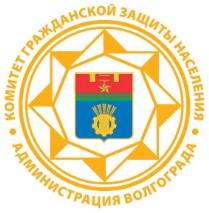 ПОЖАРНАЯ БЕЗОПАСНОСТЬ В ПЕРИОД ПОЖАРООПАСНОГО СЕЗОНА(при загорании мусора и сухой растительности)